25 LESGAICINEMAD Please send this form to entries@lesgaicinemad.com before 15th July 2020 and attach the following materials:3 stills in printing resolution (300 pp)Director's short bio and photo (300 pp)Spanish or English subtitles (.srt file)Short synopsis If any of these materials is missing, submission will not be considered valid. This method of registration is free.Answer Y or N for Yes and Not, and X when neededORIGINAL TITLE: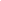 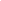 INTERNATIONAL TITLE: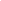 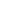 YEAR:                                                   NACIONALITY: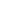 LANGUAGE: 			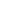 SUBTITLES LANGUAGES: Please note that if the film has not Spanish subtitles, English subtitles will be required(a dialogue list will be requested in case of not having the English subtitles)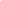 EXHIBITION FORMATS (HD digital files preferred): 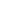 WORK IN PROGRESS: 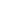 ESTIMATED DATE OF COMPLETION: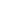 LENGTH: 	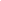 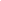 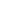 FICTION:   DOCUMENTARY: 	   VIDEOART: THEME:Synopsis: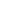 PREMIERE STATUS At the dates of the festival would it be a premiere in...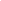 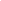 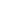 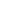 MADRID (CAM):             SPAIN:          EUROPE:            WORLD: 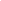 Is the film available online to audiences in Spain?Awards and Festivals: 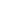 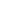 DIRECTOR: 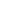 PRODUCER: 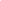 WRITER: 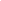 CAST: PARTICIPANT DATA: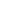 CHARGE IN FILM (distributor, director, producer...): 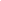 NAME: 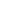 EMAIL: 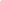 ADDRESS: PHONE NUMBER: 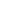 IN CASE OF WINNING AN AWARD PLEASE CONTACT WITH: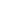 ONLINE SCREENER: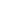 LINK: 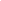 PASSWORD: (Please send it in the email's body too)Individual submitting the film declares to have consent of the producer company to lend the copy of the film and commits firmly to accept the rules and regulations of the festival.Please note that the festival does not pay any screening fee for films selected by submission.LesGaiCineMad won't pay the shipment of the exhibition copies. If the screening copy is in transit between Festivals, LesGaiCineMad will only pay for either the import or export duties of the copy, never both. LesGaiCineMad is not responsible of damage or loss of the print or tape during shipping to and from the Festivals.LesbianGayTrasgenderBisexualIntersexualQueerQueerphobiaEducationHuman RightsEroticalYouthElderlyHIVMigrantsFeminismOthers